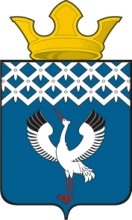 Российская ФедерацияСвердловская область Глава муниципального образования Байкаловского сельского поселенияРАСПОРЯЖЕНИЕот 28.11.2017 г.   № 195/од - рс. БайкаловоО проведении мероприятия, посвященного  Дню неизвестного солдата,                                   05 декабря 2017 года, на территории                                                                муниципального образования Байкаловского сельского поселения         В соответствии с Постановлением Правительства Свердловской области  от 30.05.2003 г. № 333-ПП «О мерах по  обеспечению общественного порядка и безопасности при проведении на территории Свердловской области  мероприятий с массовым пребыванием людей",   пунктом 3 статьи 16 Федерального закона от 22.11.1995 № 171-ФЗ «О государственном регулировании производства и оборота этилового спирта, алкогольной и спиртосодержащей продукции», законом Свердловской области от 29.10.2013 № 103-ОЗ "О регулировании отдельных отношений в сфере розничной продажи алкогольной продукции и ограничения ее потребления на территории Свердловской области", в целях обеспечения охраны  порядка и безопасности граждан в период проведения мероприятий,  посвящённых  Дню неизвестного солдата - 05 декабря 2017 года:1.Подготовить и провести на территории муниципального образования   Байкаловского сельского поселения митинг, посвященный Дню неизвестного солдата,  05 декабря 2017 года  в с. Ляпуново с 12.00. час. до 13.00 час.2.Рекомендовать ММО МВД России «Байкаловский»  осуществить комплекс мер по обеспечению охраны общественного порядка и безопасности граждан при проведении мероприятия, посвященного Дню неизвестного солдата ,  05 декабря 2017 года в с. Ляпуново. 3. Определить места стоянки  автомобильного транспорта на время проведения мероприятия, посвященного  Дню неизвестного солдата, 05 декабря 2017 г.: за зданием Ляпуновского ДК по пер.Школьному.4.Рекомендовать руководителям торговых организаций всех форм  собственности, расположенных на территории проведения массового мероприятия, запретить продажу алкогольной продукции:  05 декабря 2017г. в с. Ляпуново с 11.00 часов до 15.00 часов. 5. Запретить  пронос спиртных напитков в стеклянной таре в место  проведения мероприятия.6. Настоящее Распоряжение подлежит размещению на официальном сайте администрации  муниципального образования Байкаловского сельского поселения www.bsposelenie.ru.7. Контроль исполнения настоящего Распоряжения оставляю за собой.Глава муниципального образования         Байкаловского сельского поселения                                                     Д.В.Лыжин   ПЛАНпроведения мероприятия, посвященного Дню неизвестного солдата,-                                  05 декабря 2017 годана территории МО Байкаловского сельского поселенияУтверждено                                распоряжением  главы муниципального образования Байкаловского сельского поселения от 28.11.2017г. № 195-од/р№ п/пМероприятияДата и время проведенияДата и время проведенияМесто проведенияКол-во человекОтветственные12334505 декабря 2017 года05 декабря 2017 года05 декабря 2017 года05 декабря 2017 года05 декабря 2017 года05 декабря 2017 года05 декабря 2017 года1.Митинг, посвящённый Дню неизвестного солдата  12.00Свердловская область Байкаловский район с.Ляпуновопер.Школьный,11 Ляпуновский ДК(фойе 1 этаж)Свердловская область Байкаловский район с.Ляпуновопер.Школьный,11 Ляпуновский ДК(фойе 1 этаж)50Специалист по Ляпуновской территории Белова О.Г.3-52-74Директор Ляпуновского ДК Светлакова Н.С.3-52-972.Возложение  венков к обелиску погибшим в годы   ВО войны 1941-1945 гг. жителям                          с. Ляпуново, воинскому захоронению рядовому Серкову П.И. и обелиску погибшим в годы гражданской войны жителям с. Ляпуново12.30-12.45Свердловская область Байкаловский район с.Ляпуновопер.Школьный,13 сквер Победы; ул.Советская, 40,аСвердловская область Байкаловский район с.Ляпуновопер.Школьный,13 сквер Победы; ул.Советская, 40,а50Специалист по Ляпуновской территории Белова О.Г.3-52-74Директор Ляпуновского ДК Светлакова Н.С.3-52-97